
MON CV CITOYEN - Le CV qui témoigne de mes engagementsPrénom NOMMon poste actuel ou recherché
MON CV CITOYEN - Le CV qui témoigne de mes engagementsPrénom NOMMon poste actuel ou recherché
MON CV CITOYEN - Le CV qui témoigne de mes engagementsPrénom NOMMon poste actuel ou recherché
MON CV CITOYEN - Le CV qui témoigne de mes engagementsPrénom NOMMon poste actuel ou recherché
MON CV CITOYEN - Le CV qui témoigne de mes engagementsPrénom NOMMon poste actuel ou recherché
MON CV CITOYEN - Le CV qui témoigne de mes engagementsPrénom NOMMon poste actuel ou recherché
MON CV CITOYEN - Le CV qui témoigne de mes engagementsPrénom NOMMon poste actuel ou recherché
MON CV CITOYEN - Le CV qui témoigne de mes engagementsPrénom NOMMon poste actuel ou recherché
MON CV CITOYEN - Le CV qui témoigne de mes engagementsPrénom NOMMon poste actuel ou recherchéPROFILLorem ipsum dolor sit amet, consectetur adipiscing elit, sed do eiusmod tempor incididunt ut labore et dolore magna aliqua. Ut enim ad minim veniam, quis nostrud exercitation ullamco laboris nisi ut aliquip ex ea commodo consequat.PROFILLorem ipsum dolor sit amet, consectetur adipiscing elit, sed do eiusmod tempor incididunt ut labore et dolore magna aliqua. Ut enim ad minim veniam, quis nostrud exercitation ullamco laboris nisi ut aliquip ex ea commodo consequat.PROFILLorem ipsum dolor sit amet, consectetur adipiscing elit, sed do eiusmod tempor incididunt ut labore et dolore magna aliqua. Ut enim ad minim veniam, quis nostrud exercitation ullamco laboris nisi ut aliquip ex ea commodo consequat.PROFILLorem ipsum dolor sit amet, consectetur adipiscing elit, sed do eiusmod tempor incididunt ut labore et dolore magna aliqua. Ut enim ad minim veniam, quis nostrud exercitation ullamco laboris nisi ut aliquip ex ea commodo consequat.PROFILLorem ipsum dolor sit amet, consectetur adipiscing elit, sed do eiusmod tempor incididunt ut labore et dolore magna aliqua. Ut enim ad minim veniam, quis nostrud exercitation ullamco laboris nisi ut aliquip ex ea commodo consequat.PROFILLorem ipsum dolor sit amet, consectetur adipiscing elit, sed do eiusmod tempor incididunt ut labore et dolore magna aliqua. Ut enim ad minim veniam, quis nostrud exercitation ullamco laboris nisi ut aliquip ex ea commodo consequat.PROFILLorem ipsum dolor sit amet, consectetur adipiscing elit, sed do eiusmod tempor incididunt ut labore et dolore magna aliqua. Ut enim ad minim veniam, quis nostrud exercitation ullamco laboris nisi ut aliquip ex ea commodo consequat.PROFILLorem ipsum dolor sit amet, consectetur adipiscing elit, sed do eiusmod tempor incididunt ut labore et dolore magna aliqua. Ut enim ad minim veniam, quis nostrud exercitation ullamco laboris nisi ut aliquip ex ea commodo consequat.PROFILLorem ipsum dolor sit amet, consectetur adipiscing elit, sed do eiusmod tempor incididunt ut labore et dolore magna aliqua. Ut enim ad minim veniam, quis nostrud exercitation ullamco laboris nisi ut aliquip ex ea commodo consequat.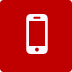 +33606060606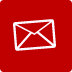 prenom.nom@email.frprenom.nom@email.frprenom.nom@email.frprenom.nom@email.fr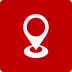 mon adresse postalemon adresse postale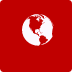 mon site webEXPÉRIENCES & BÉNÉVOLAT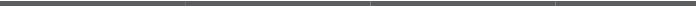 EXPÉRIENCES & BÉNÉVOLATEXPÉRIENCES & BÉNÉVOLATEXPÉRIENCES & BÉNÉVOLATEXPÉRIENCES & BÉNÉVOLATEXPÉRIENCES & BÉNÉVOLATEXPÉRIENCES & BÉNÉVOLATEXPÉRIENCES & BÉNÉVOLATEXPÉRIENCES & BÉNÉVOLATINTITULÉ DU POSTEAssociation / organisme - Date de l'exp.Lorem ipsum dolor sit amet, consectetur adipiscing elit, sed do eiusmod tempor incididunt ut labore et dolore magna aliqua.INTITULÉ DU POSTEAssociation / organisme - Date de l'exp.Lorem ipsum dolor sit amet, consectetur adipiscing elit, sed do eiusmod tempor incididunt ut labore et dolore magna aliqua.INTITULÉ DU POSTEAssociation / organisme - Date de l'exp.Lorem ipsum dolor sit amet, consectetur adipiscing elit, sed do eiusmod tempor incididunt ut labore et dolore magna aliqua.INTITULÉ DU POSTEAssociation / organisme - Date de l'exp.Lorem ipsum dolor sit amet, consectetur adipiscing elit, sed do eiusmod tempor incididunt ut labore et dolore magna aliqua.INTITULÉ DU POSTEAssociation / organisme - Date de l'exp.Lorem ipsum dolor sit amet, consectetur adipiscing elit, sed do eiusmod tempor incididunt ut labore et dolore magna aliqua.INTITULÉ DU POSTEAssociation / organisme - Date de l'exp.Lorem ipsum dolor sit amet, consectetur adipiscing elit, sed do eiusmod tempor incididunt ut labore et dolore magna aliqua.INTITULÉ DU POSTEAssociation / organisme - Date de l'exp.Lorem ipsum dolor sit amet, consectetur adipiscing elit, sed do eiusmod tempor incididunt ut labore et dolore magna aliqua.INTITULÉ DU POSTEAssociation / organisme - Date de l'exp.Lorem ipsum dolor sit amet, consectetur adipiscing elit, sed do eiusmod tempor incididunt ut labore et dolore magna aliqua.INTITULÉ DU POSTEAssociation / organisme - Date de l'exp.Lorem ipsum dolor sit amet, consectetur adipiscing elit, sed do eiusmod tempor incididunt ut labore et dolore magna aliqua.FORMATIONSFORMATIONSFORMATIONSFORMATIONSFORMATIONSFORMATIONSFORMATIONSFORMATIONSFORMATIONSTYPE OU NOM DE LA FORMATIONAnnée(ex : BAFA, formation d’arbitre, Prévention et secours civiques 1…)TYPE OU NOM DE LA FORMATIONAnnée(ex : BAFA, formation d’arbitre, Prévention et secours civiques 1…)TYPE OU NOM DE LA FORMATIONAnnée(ex : BAFA, formation d’arbitre, Prévention et secours civiques 1…)TYPE OU NOM DE LA FORMATIONAnnée(ex : BAFA, formation d’arbitre, Prévention et secours civiques 1…)TYPE OU NOM DE LA FORMATIONAnnée(ex : BAFA, formation d’arbitre, Prévention et secours civiques 1…)TYPE OU NOM DE LA FORMATIONAnnée(ex : BAFA, formation d’arbitre, Prévention et secours civiques 1…)TYPE OU NOM DE LA FORMATIONAnnée(ex : BAFA, formation d’arbitre, Prévention et secours civiques 1…)TYPE OU NOM DE LA FORMATIONAnnée(ex : BAFA, formation d’arbitre, Prévention et secours civiques 1…)TYPE OU NOM DE LA FORMATIONAnnée(ex : BAFA, formation d’arbitre, Prévention et secours civiques 1…)EXPÉRIENCES MARQUANTESEXPÉRIENCES MARQUANTESEXPÉRIENCES MARQUANTESEXPÉRIENCES MARQUANTESEXPÉRIENCES MARQUANTESEXPÉRIENCES MARQUANTESEXPÉRIENCES MARQUANTESEXPÉRIENCES MARQUANTESEXPÉRIENCES MARQUANTESExpérience XAnnée – Lieu / EndroitExpérience XAnnée – Lieu / EndroitExpérience XAnnée – Lieu / EndroitExpérience XAnnée – Lieu / EndroitExpérience XAnnée – Lieu / EndroitExpérience XAnnée – Lieu / EndroitExpérience XAnnée – Lieu / EndroitExpérience XAnnée – Lieu / EndroitExpérience XAnnée – Lieu / EndroitCENTRES D'INTÉRÊTCENTRES D'INTÉRÊTCENTRES D'INTÉRÊTCENTRES D'INTÉRÊTCENTRES D'INTÉRÊTCENTRES D'INTÉRÊTCENTRES D'INTÉRÊTCENTRES D'INTÉRÊTCENTRES D'INTÉRÊT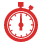 Sport…Sport…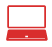 Connaissance…Connaissance…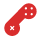 Loisirs…Loisirs…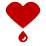 Engagement…Engagement…Engagement…COMPÉTENCES PROFESSIONNELLESSavoir-faire et savoir êtreCOMPÉTENCES PROFESSIONNELLESSavoir-faire et savoir êtreCOMPÉTENCES PROFESSIONNELLESSavoir-faire et savoir êtreCOMPÉTENCES PROFESSIONNELLESSavoir-faire et savoir êtreCOMPÉTENCES PROFESSIONNELLESSavoir-faire et savoir êtreCOMPÉTENCES PROFESSIONNELLESSavoir-faire et savoir êtreCOMPÉTENCES PROFESSIONNELLESSavoir-faire et savoir êtreCOMPÉTENCES PROFESSIONNELLESSavoir-faire et savoir êtreCOMPÉTENCES PROFESSIONNELLESSavoir-faire et savoir être